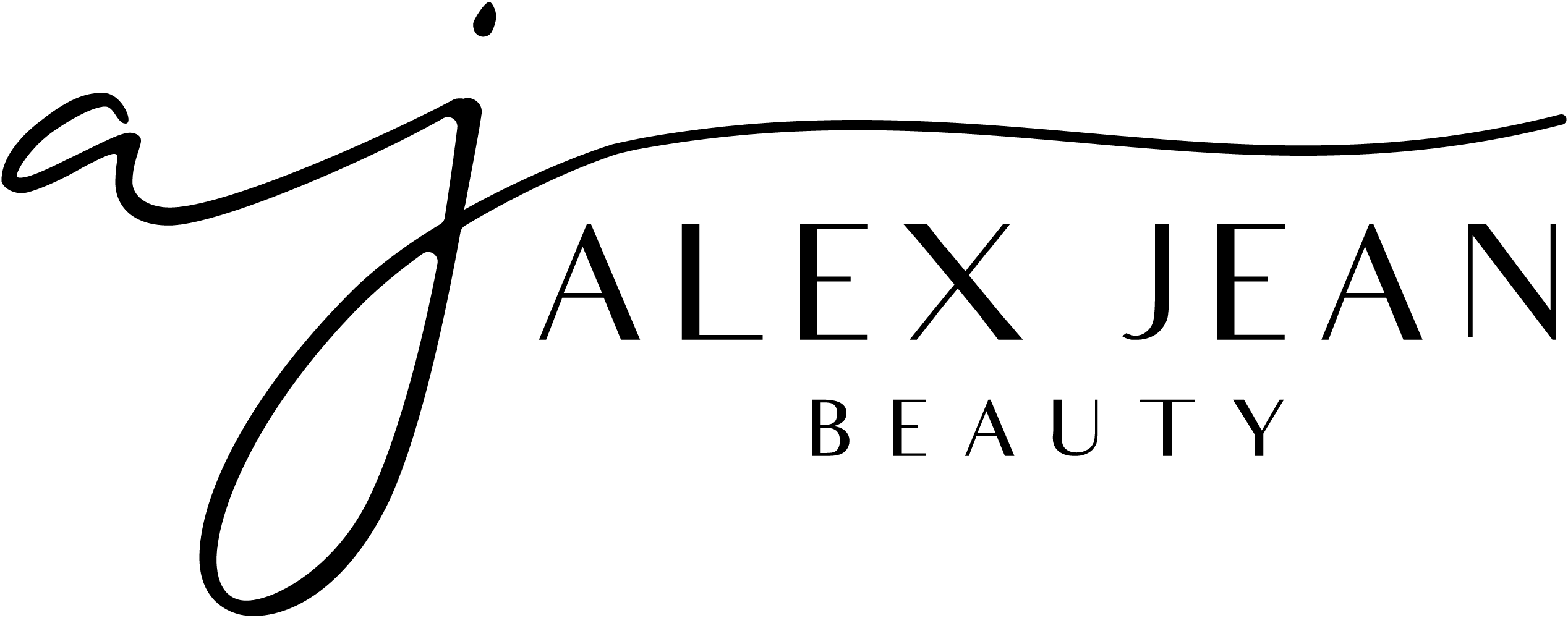 Bridal Amenities	Arrival 30 minutes prior to set upDeparture Pack and CleanAll hair tools and products providedAll Complementary items in bridal package providedTipping is solely up to your discretion and appreciatedAssistant provided at our discretion (large wedding)Deposit & Fees Paid by ClientHourly Fee: _______________________	Total Price: _________________Valet & Parking: ___________________	Deposit Payment: ____________							Balance: ____________________The total balance must be paid in full 72 hours before your wedding date. A deposit must be secured to lock in your date.  All deposits are 20% of the full service. Once the date is locked in services can be added but not go down.  Deposits are non-refundable.Refund Policy & CancellationsAll money will be refunded except deposit given, a 14-day notice of cancelling.Signature: _________________________________________________________Print Name: ________________________________________________________Stylist Name: _______________________________________________________Bride InformationBride InformationNameCell PhoneWedding DateWedding Coordinator NameWedding Coordinator PhoneCeremony Hair ServicingCeremony Hair ServicingBrideBridesmaids TotalFlower Girl TotalMother of the Bride/ Special PersonHair Service LocationAddressRoom #Arrival Time 30 min priorHair Service LocationHair Start Time Hair Completion TimeCeremonyCeremonyStart TimeCompletion TimeCeremony VenueCeremony AddressCeremony Photography Touch-upsCeremony Photography Touch-upsVenue NameAddressStart TimeCompletion TimeCeremony Reception Touch-upsCeremony Reception Touch-upsVenue NameAddressStart Time Completion TimeBridal Shower ServiceBridal Shower ServiceDateAddressOn Location or In SalonAppointment TimeBachelorette Event ServiceBachelorette Event ServiceDateAddressOn Location or In SalonAppointment TimeRehearsal Dinner ServiceRehearsal Dinner ServiceDate AddressOn Location or In SalonAppointment TimeEngagement Photo ServiceEngagement Photo ServiceDate AddressOn Location or In SalonAppointment timeHoneymoon Service Honeymoon Service DateAddressOn Location or In SalonAppointment Time